แบบสรุปกิจกรรม/ประชุมกิจกรรม   ประชุมติดตามความก้าวหน้าวัตถุประสงค์ของการจัดกิจกรรม การบริหารงานกองทุนที่มีประสิทธิภาพกิจกรรมนี้เกี่ยวข้องกับวัตถุประสงค์ของโครงการข้อที่ 1. เพื่อบูรณาการกลไกระบบสุขภาพระดับตำบลและกลไกระบบสุขภาพระดับอำเภอ ได้แก่ รพ.สต. อสม. โรงพยาบาลชุมชน สาธารณสุขอำเภอ หน่วยบริการสาธารณสุขขององค์กรปกครองส่วนท้องถิ่น และคณะกรรมการพัฒนาคุณภาพชีวิตระดับอำเภอ2. เพื่อยกระดับศักยภาพกลไกการดำเนินงานสร้างเสริมสุขภาวะในพื้นที่ในการขับเคลื่อนเป้าหมายเชิงยุทธศาสตร์9 ประเด็น ผ่านการยกระดับคุณภาพของแผน การพัฒนาโครงการ และการติดตาม ประเมินผลโครงการ ทั้งการดำเนินงานของกองทุนหลักประกันสุขภาพระดับท้องถิ่น และการดำเนินงานของคณะกรรมการพัฒนาคุณภาพชีวิตระดับอำเภอ……………………………………………………………………………………และตัวชี้วัดผลงานของโครงการข้อที่ 	1. แผนงานกองทุนมีความสมบุรณ์เพิ่มขึ้น  					2. ได้แผนงานดำเนินการต่อไป					3. ได้บทเรียนจากการดำเนินงานหมายเหตุ : 1) โปรดแนบภาพถ่ายกิจกรรม/งานประชุม        ภาพถ่ายกิจกรรมงานประชุม      -นายสมนึก  นุ่นด้วง คณะทำงาน/วิทยากรหลัก  ได้ชี้แจงเป้าหมายและผลลัพธ์ของการดำเนินการตามโครง  บัดนี้ระยะเวลาเข้ามาครึ่งทาง เรายังมีความล่าช้า จึงต้องเร่งดำเนินการเพื่อสร้างผลลัพธ์ให้ทันตามแผนงาน  โดยที่วันนี้ทุกกองทุนจะต้องทบทวนครบถ้วนของข้อมูลสถานการณ์ เป้าหมายใน 1 ปี  งบประมาณในแผนงานนั้น และโครงการที่ควรดำเนินการในแผนงานนั้นไม่น้อยกว่า 5 โครงการ พร้อมทั้งแนะนำการเข้าถึงข้อมูลจากแหล่งข้อมุลกลางของเว็บ สสจ. (HDC: Health Data Center)   และข้อมุลจากเมนูสถานการณ์ ในเว้บกองทุนตำบล- ให้เวลากับการทดลองทำ ปรับปรุงข้อมูลสถานการณ์ เป้าหมาย สถานการณ์ เป้าหมายใน 1 ปี  งบประมาณในแผนงานนั้น และโครงการที่ควรดำเนินการ- วางแผนการดำเนินงานครั้งต่อไป เพื่อการทำแผนกองทุนปี 2567 ในวันที่ 7 กันยายน 2566 ณ. ห้องประชุมเทศบาลตำบลชะอวด- ถอดบทเรียนการทำงานที่ผ่านมา ปัจจัยความสำเร็จ1.	เจ้าหน้าที่กองทุนเป็นกลไกหลักในการขับเคลื่อนงาน สร้างความเข้าใจการใช้เว้บ การเก็บข้อมูล  การทำแผนงานกองทุน2.	พี่เลี้ยงระดับเขตเป็นผู้ประสานงานหลักกับพื้นที่ 3.	มีแผนการดำเนินงานที่ชัดเจน4.	ใช้ข้อมูลที่ได้จากแบบสำรวจ ร่วมกับข้อมูลจาก HDC สำนักงานสาธารณสุขจังหวัดนครศรีธรรมราชข้อจำกัด1.	คณะทำงานผู้ประสานงานในพื้นที่ยังไม่เข้าใจบทบาทหน้าที่ 2.	การเว้นช่วง ให้มีระยะหว่างของการจัดกิจกรรมทำให้เกิดแรงเสียดทาน3.	การนำใช้เว็บกองทุนไปใช้เป็นการทำงานซ้ำซ้อน เกิดแรงต้านจากคนทำงานค่าใช้จ่าย  ….14,630 บาทค่าอาหารและอาหารกลางวัน จำนวน 8 คนๆละ 250 บาท เป็นเงิน  2000 บาทค่าห้องประชุม  1 วันๆละ 1000 บาท เป็นเงิน 1000 บาทค่าตอบแทนคณะทำงานระดับพื้นที่ 2 คน เป็นเงิน 1000บาท (ฐิติชล/จิตติมา)ค่าตอบแทนคณะทำงานระดับตำบล 4 คนๆละ 1500 บาท เป็นเงิน 6000 บาท ค่าตอบแทนคณะทำงานระดับเขต/วิทยากร 2 คนๆละ 2000 บาท  เป็นเงิน 4000 บาท (สมนึก/ไพลิน)ค่าเดินทางคณะทำงาน/วิทยากร 630 บาทวัน เดือน ปี11/08/2566สถานที่จัดกิจกรรม/ประชุมห้องประชุมชั่วคราวร้านอาหารบ้านต้นน้ำ ต.ชะอวด อ. ชะอวด จ.นครศรีธรรมราช สปสช.เขต 11ผู้เข้าร่วมทำกิจกรรม/ประชุม
(ใคร/หน่วยงานที่เข้าร่วม  จำนวนผู้เข้าร่วม)เจ้าหน้าที่กองทุน จำนวน 5 กองทุน และคณะทำงานระดับพื้นที่ 1 คณะทำงาน/วิทยากร  2คน  รวมจำนวน  7 คนรายละเอียดการจัดกิจกรรม
(อธิบายการดำเนินกิจกรรม)09.30-10.30 น	ชี้วัตถุประสงค์การประชุมติดตามความก้าวหน้า  และการทำแผนอำเภอ10.30-10.45 น.	พักรับประทานอาหารว่าง10.45-12.00 น	รายงานความก้าวหน้า ผลผลิต ผลลัพธ์การขับเคลื่อนโครงการ เป็นรายกองทุนโดยเจ้าหน้าที่/ผู้แทนกรรมการกองทุน12.00-13.00 น 	รับประทานอาหารกลางวัน13.00-14.30 น	สรุปบทเรียนการดำเนินงานโครงการ14.30-14.45 น.	พักรับประทานอาหารว่าง14.45-15.30 น	วางแผนการดำเนินงานช่วงต่อไป  ผลงานที่เกิดจริง…จากการจัดกิจกรรม
ตามวัตถุประสงค์ /ตัวชี้วัด ทั้งในเชิงปริมาณและคุณภาพแผนงานกองทุนมีความสมบุรณ์เพิ่มขึ้น 3 กองทุน (2 กองทุนไม่เข้าร่วม)ได้แผนการดำเนินงานครั้งต่อไป  7 กันยายน 2566  การทำแผงกองทุน ปี 2567 บทเรียนจากการทำงานปัจจัยความสำเร็จเจ้าหน้าที่กองทุนเป็นกลไกหลักในการขับเคลื่อนงาน สร้างความเข้าใจการใช้เว้บ การเก็บข้อมูล  การทำแผนงานกองทุนพี่เลี้ยงระดับเขตเป็นผู้ประสานงานหลักกับพื้นที่ มีแผนการดำเนินงานที่ชัดเจนใช้ข้อมูลที่ได้จากแบบสำรวจ ร่วมกับข้อมูลจาก HDC สำนักงานสาธารณสุขจังหวัดนครศรีธรรมราชข้อจำกัดคณะทำงานผู้ประสานงานในพื้นที่ยังไม่เข้าใจบทบาทหน้าที่ การเว้นช่วง ให้มีระยะหว่างของการจัดกิจกรรมทำให้เกิดแรงเสียดทานการนำใช้เว็บกองทุนไปใช้เป็นการทำงานซ้ำซ้อน เกิดแรงต้านจากคนทำงาน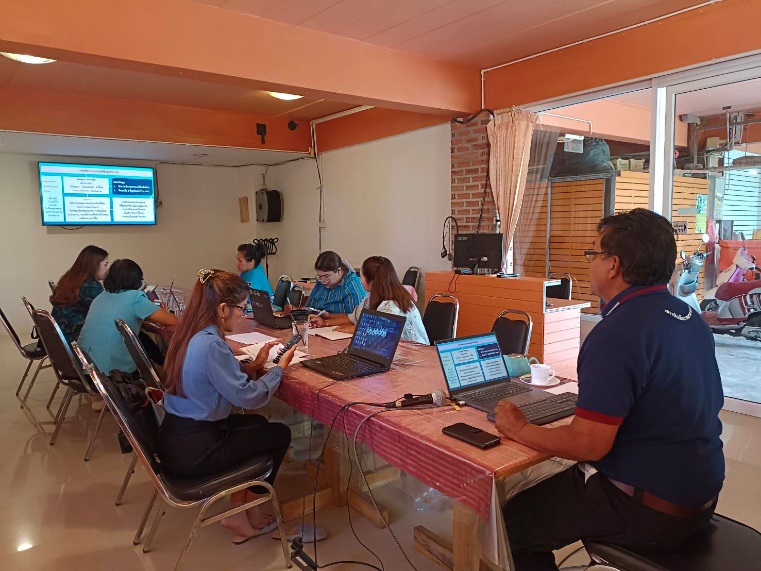 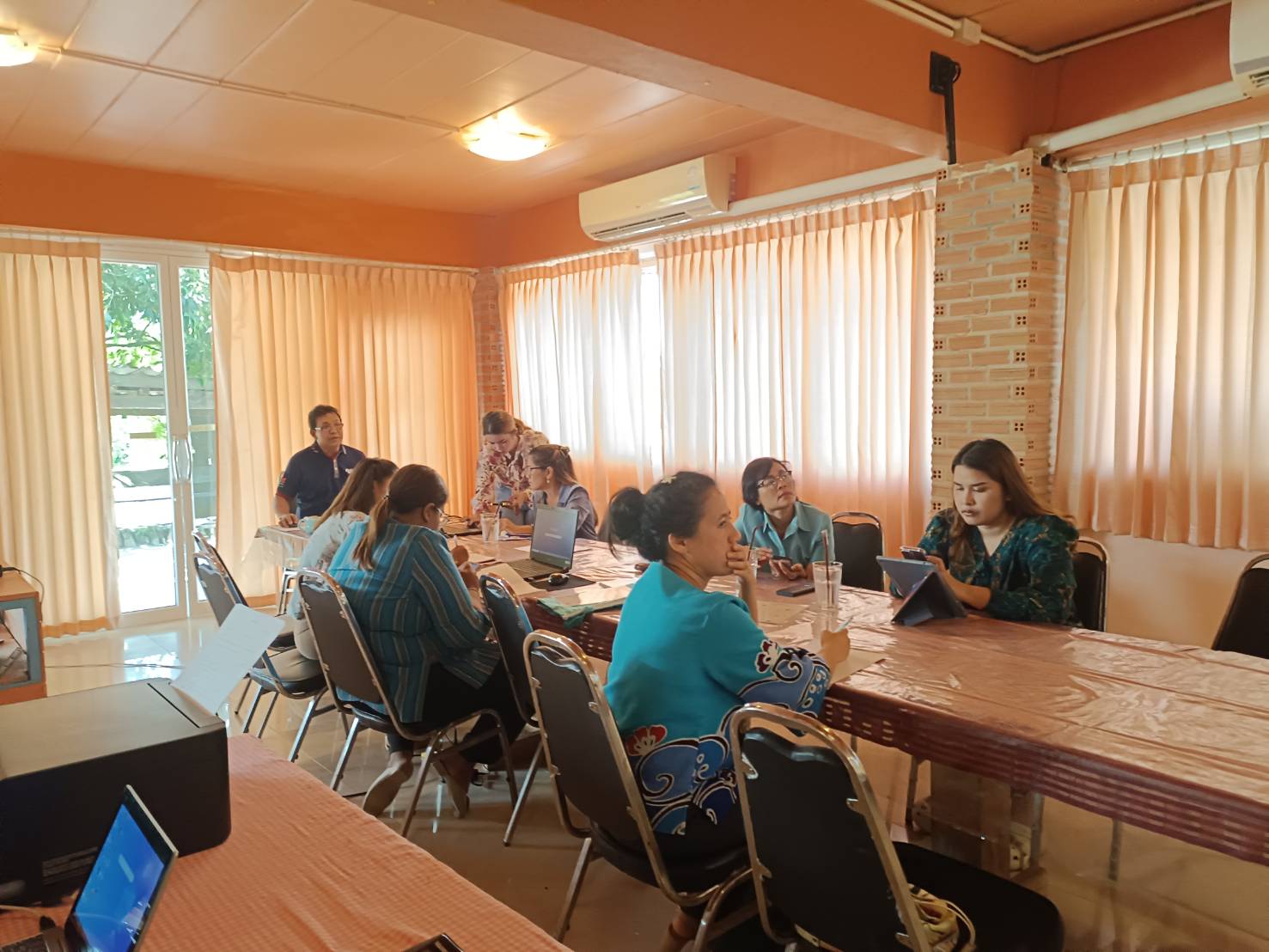 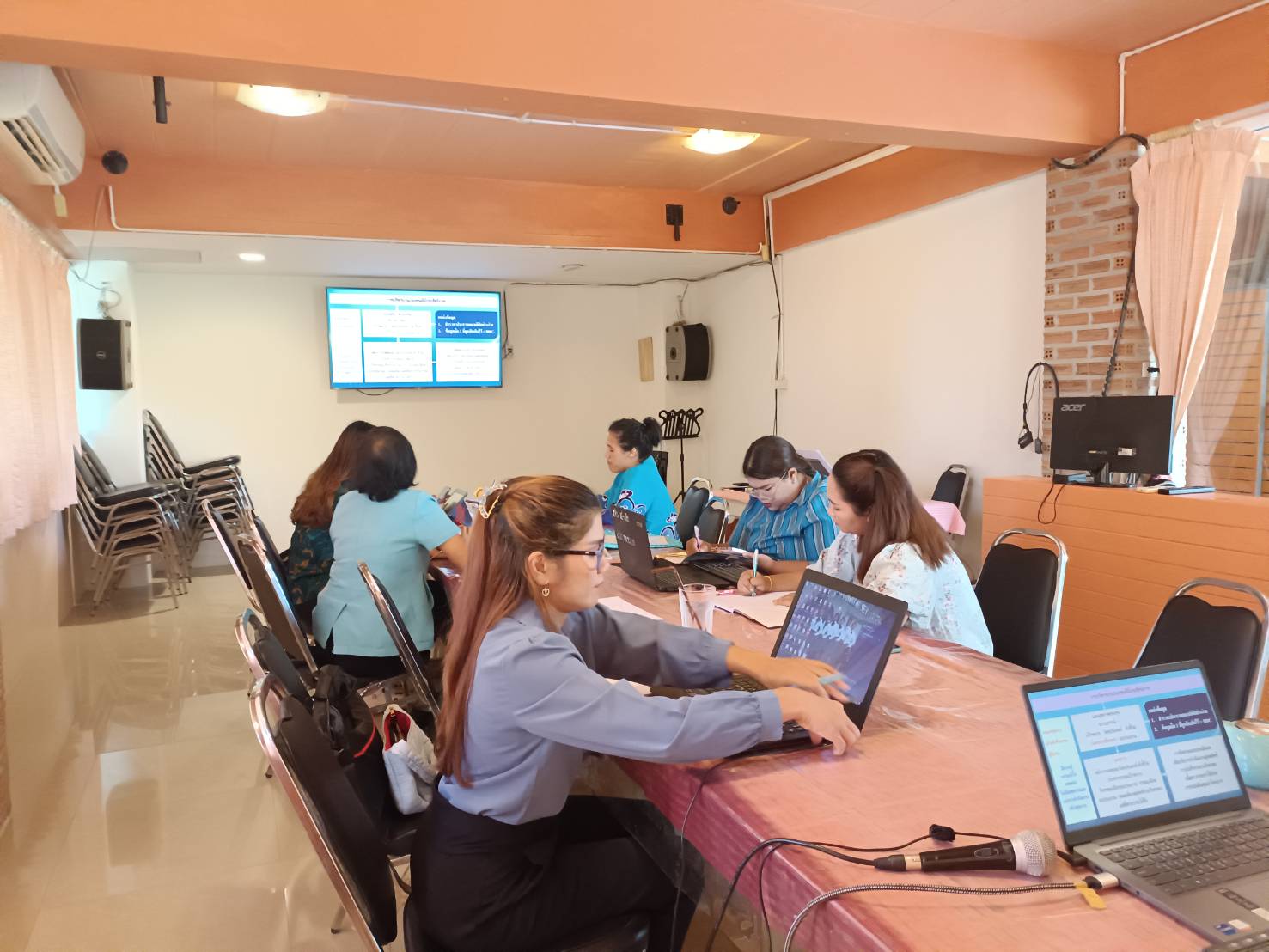 